Medieval Manor Village Assignmenthttp://medievalmanor.tripod.com/images/manor_map_labeled.jpgPurpose:  The manor was the lord’s estate.  A manor system was the basic economic arrangement.  It rested on a set of rights and obligations between a lord and his serfs.  The lord provided the serfs with housing, farmland, and protection from bandits.  In return, serfs tended the lord’s lands, cared for his animals, and performed other tasks to maintain the estate. A manor typically covered only a few square miles of land and usually consisted of the lord’s manor house, a church, and the worships.  Fifteen to thirty families lived in the village on a manor.  Fields, pastures, and woodlands surrounded the village.  It was a self-sufficient community because they were able to raise or produce nearly everything that they and their lorded needed for daily life.  Assignment:  You will create your own Medieval manor map.  On page 380 of your textbook, there is an example of a medieval manor.  Please only use this as a guide.  This is your manor that you create.  Please add in your own individuality.  The following items must be included in your map:Manor House: The dwelling place of the lord and his family and their servants.Lords Kitchen: Because of fire risks, ovens were placed in separate buildingsVillage Church:  Site of both religious services and public meetings.Peasant cottages:  Where the peasants lived.Lord’s Demesne:  Fields owned by the lord and worked by the peasants (remember rotation of fields)Mill:  Water-powered mill for grinding grain.Common Pasture:  Common area for grazing animals.Woodland:  Forests provided wood for fuel.You must add at least THREE additional landmarks to your map. Be sure to NAME your village. Use a search engine, available pictures, and your text to find more elements that can add to your project.LEGEND:  Your map must include a legend or a key so that anyone looking at the map can find where they are going.  You may use numbers, letters, symbols, etc.  You must also include a compass rose.  This lets people know what direction is north, south, east and west.   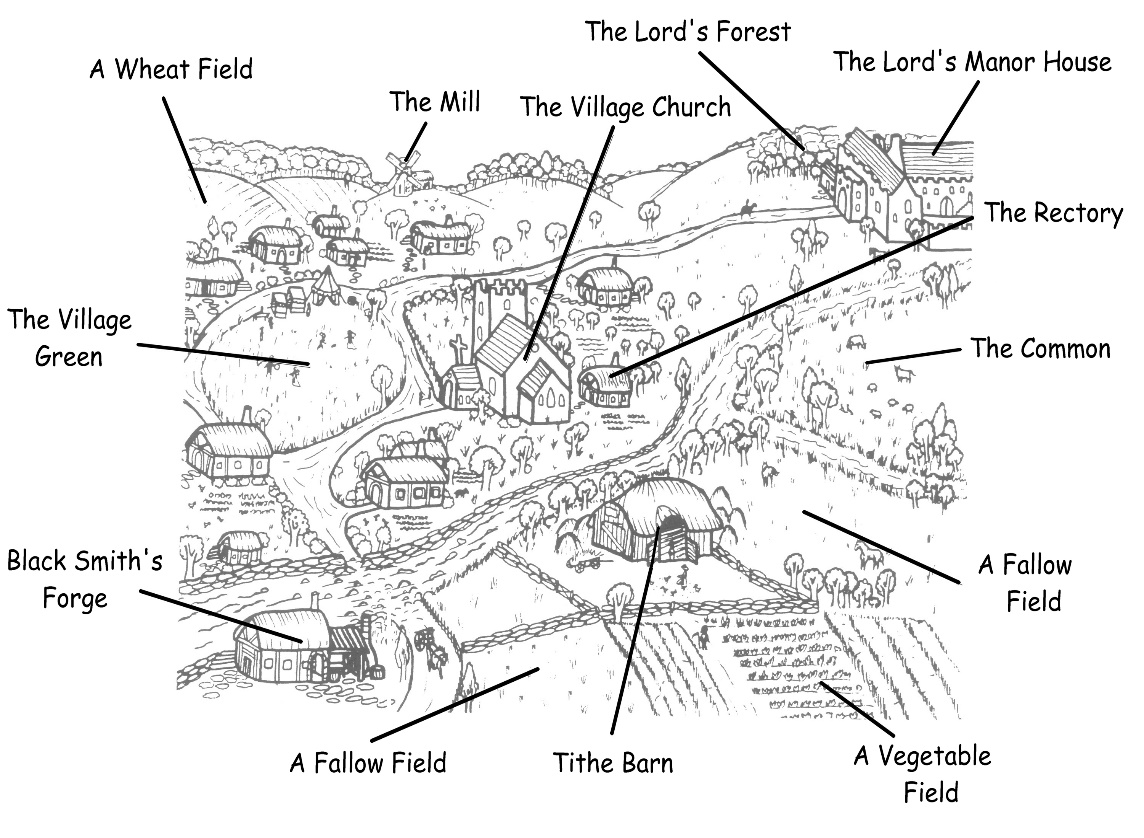 